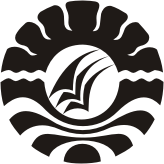 SKRIPSIPENERAPAN MODEL PEMBELAJARAN KOOPERATIF TIPE MAKE A MATCH  UNTUK MENINGKATKAN HASIL BELAJAR SISWAPADA MATA PELAJARAN IPS DI KELAS IV SD INPRESBELAKA KECAMATAN PALLANGGAKABUPATEN GOWAMANSYUR ABDILLAHPROGRAM STUDI PENDIDIKAN GURU SEKOLAH DASARFAKULTAS ILMU PENDIDIKANUNIVERSITAS NEGERI MAKASSAR2016